Зоны поражения коррупцией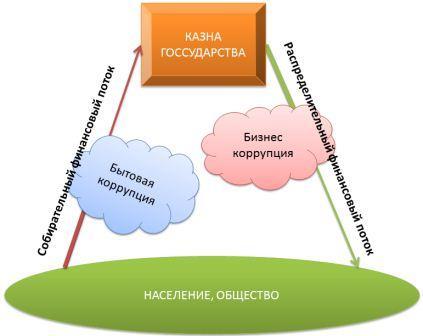 Бытовая коррупцияРоссийские граждане реально ощущают влияние коррупции в ходе своего непосредственного взаимодействия с представителями органов государственной власти и местного самоуправления, когда зачастую любой вопрос решается только после дачи взятки соответствующему чиновнику в самых различных формах. Размах коррупции на бытовом уровне столь значителен, что в массовом сознании укоренилось мнение, что без «стимулирования» того или иного служащего или должностного лица практически невозможно решить ни одной житейской проблемы.   Отсутствие чёткой регламентации оказания услуг в различных сферах деятельности, в том числе при решении конкретных вопросов, по которым граждане обращаются непосредственно в органы публичной власти, приводит к огромным злоупотреблениям. Именно на этом бытовом уровне формируется негативное отношение людей к власти в целом, создается представление в массовом сознании о ее тотальной продажности и коррумпированности. В результате у большой части населения страны постепенно складывается стереотип коррупции как этически приемлемой формы разрешения проблем, размывается понимание общественной опасности этого явления, снижается порог моральной терпимости населения к взяточничеству и поборам.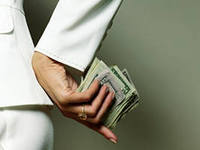 Несмотря на то, что масштабы бытовой коррупции не оказывают существенного влияния на экономику страны в целом, этот ее вид серьезно деморализует простых граждан, разлагает чиновников, делает коррупцию повседневным, обыденным, по существу, общепринятым и даже не осуждаемым обществом явлением. Наиболее болезненно гражданами воспринимаются взятки, вымогательство и другие злоупотребления коррупционного характера в сфере здравоохранения, потому что в массовом сознании профессия врача ассоциируется с бескорыстным и самоотверженным служением людям, а здоровье является фундаментальным человеческим благом, без которого многие иные ценности утрачивают свой смысл. При этом речь идет уже не столько о мелких взятках в виде подношений врачам за лечение, сколько об участившихся в последние годы более опасных проявлениях: получение врачами бонусов от фирм производителей за рекомендацию больным лекарств конкретных фирм, разумеется, не самых дешевых и зачастую не самых эффективных. Происходит закупка дорогостоящих, но менее эффективных лекарств. Отсюда — снижение доверия граждан к врачам и массовое распространение различных видов самолечения и обращения к мошенникам. 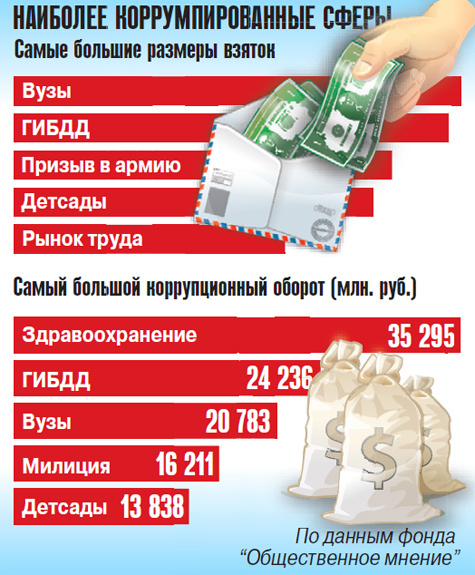 Все чаще отмечаются факты вымогательства за проведение формально бесплатных операций. Особенно кощунственны те случаи, когда речь идет о проведении операций в связи с угрозой жизни больных, когда люди продают последнее, лишь бы спасти жизнь себе или своим близким. Важным показателем системного характера коррупции в сфере здравоохранения является то, что врачи, желающие работать по некоторым медицинским специальностям, должны платить немалые деньги за свое назначение. Такая практика предполагает наличие у них теневых доходов, которые позволяют им компенсировать вложенные средства. По существу, наблюдается постепенное превращение лечебных заведений в торговые, в которых происходит замена честных квалифицированных врачей коммерсантами от медицины. В области образования, как и ранее, главным проявлением коррупции являются взятки за поступления в высшие учебные заведения, масштабы которых достигают размеров, недоступных даже гражданам со средними доходами. С введением в действие системы Единого государственного экзамена стали отмечаться факты взяток за обеспечение высоких баллов. В сфере жилищно-коммунального хозяйства система многоступенчатого оформления документов приводит к взяткам за получение всевозможных справок, особенно при покупке и продаже жилья. Различные аферы по постройке домов, не обходящиеся без поддержки чиновников муниципального уровня, плодят обманутых вкладчиков строительных пирамид. Широкие масштабы приобрела сдача муниципальных нежилых помещений за «откаты» соответствующим должностным лицам. Чиновники нередко получают коррупционную ренту с представителей малого и среднего бизнеса путем проведения проверок и выставления различных требований для получения разрешений на использование объектов ЖКХ — коллекторов или чердачных помещений. Повсеместно распространено нелегальное подключение к электропитанию мелких фирм и индивидуальных предпринимателей за взятки особенно в тех случаях, когда это невозможно сделать легально. В области социального обеспечения развита практика выселения из квартир одиноких пенсионеров через систему патронажа и незаконного отъема у них жилья. При этом происходит не только противоправное взаимодействие муниципальных чиновников с сотрудниками правоохранительных органов, но и их «сращивание» с представителями криминальных структур.. Не без участия властных структур на местах происходит и расхищение средств, выделяемых на содержание инвалидов и стариков. Скрытые формы такого хищения — закупка медикаментов, продуктов питания и других предметов потребления по завышенным ценам, а также с истекающими или истекшими сроками годности. Эти циничные действия являются показателем нравственного падения общества, которое оказывается неспособным защитить те слои населения, которые испокон веков окружались уважением и заботой. В сфере использования и купли-продажи земли отдельные чиновники, объединив свои интересы с представителями монопольных строительных фирм и зарубежными спекулянтами землей, производят скупку за минимальные деньги огромных земельных участков, что приводит потом к необходимости выкупать их реальными застройщиками. Аналогично происходит выкуп сельскохозяйственных угодий в регионах для их последующей сдачи в аренду сельхозпроизводителям.. Громадные территории сельскохозяйственных земель выводятся из производственного оборота в спекулятивный сектор экономики, что ведет к дальнейшему обнищанию сельских жителей и сокращению производства сельскохозяйственных продуктов.Значительные коррупционные проявления отмечаются в области призыва в Вооруженные силы, где уже сложилась такса за незаконное освобождение от службы в армии — так называемый «откос» и действуют коррупционные механизмы, основными элементами которых являются сотрудники военкоматов и члены призывных комиссий. Следствием этого является явно выраженная дискриминация граждан по призыву, в результате которой на службу попадают преимущественно выходцы из бедных слоев населения. Коррупция в органах властиНаибольшую опасность для общества несет коррупция в аппаратах государственной власти и местного самоуправления, прежде всего в сферах выработки и принятия управленческих решений. Ее широкое распространение и системный характер привели к тому, что государственная и региональная политика зачастую прямо диктуется частными интересами лиц, находящихся непосредственно во власти или способных напрямую влиять на принятие решений.. Многочисленные данные свидетельствуют о том, что преступность, в том числе организованная и профессиональная, широко проникла и укоренилась практически во всех властных структурах. Определенная часть работников государственных и муниципальных органов власти поражена коррупцией в ее самом распространенном проявлении — взяточничестве. По экспертным оценкам, ежегодные потери экономики от коррупции составляют в стране десятки миллиардов долларов. Дополнительные теневые доходы составляют основную часть дохода чиновников, находящихся на разных уровнях иерархической лестницы, нередко объединенных друг с другом коррупционными связями и круговой порукой. Все чаще коррупционные связи оказываются столь плотными, что добросовестный и бескорыстный чиновник в лучшем случае не имеет перспектив служебного роста, а в худшем — «выдавливается» из государственной или муниципальной службы, компрометируется и ошельмовывается любыми способами. Коррупционное поведение стало составной частью, зачастую даже нормой экономической и иной деятельности, связанной с управлением большими финансовыми потоками. За взятки выдаются квоты и лицензии на разработку природных месторождений, добычу многих других невосполнимых природных ресурсов, организуются тендеры и аукционы с заранее предрешенным результатом, обеспечивается доступ к инсайдерской информации и ее использование в интересах коррумпированных лиц, подряды на проведение различных видов работ конкретными фирмами.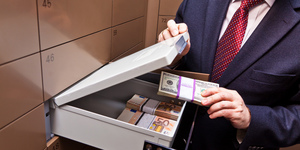 Привлечение «своих» фирм для проведения тех или иных работ в результате различных коррупционных конструкций имеет следствием не только значительные «откаты» в пользу чиновников, но и выбор заведомо неэффективных решений, которые в дальнейшем позволяют обеспечивать им стабильный доход, воспроизводя все новые и новые виды работ, в частности ремонтных. Широко распространена практика извлечения личной выгоды из пользования государственным или муниципальным имуществом в форме сдачи ее за взятки в аренду по заниженным ставкам, приобретения служащими государственного имущества за символическую плату, его прямого расхищения и присвоения.Отмечаются многочисленные факты коррупционного характера в сфере государственного и муниципального управления: занятие чиновниками коммерческой деятельностью; участие непосредственно, через посредников или членов своих семей в управлении разного рода предпринимательскими структурами; оказание опекаемым фирмам содействия в получении незаконных льгот и привилегий, приобретении собственности, облегченном или внеочередном прохождении нормативно установленных процедур и оформления документов, получении разрешений и квот; непринятие мер по фактам нарушения законодательства в том числе налогового за бездействие антимонопольных органов против картельных сговоров по топливу, электроэнергии, производству строительных и иных материалов; завуалированные формы торговли вверенным государственным или муниципальным имуществом, важной служебной информацией. При непосредственном участии представителей власти происходит передел собственности, осуществляемый путем заказных банкротств, недружественных слияний и поглощений, всевозможных корпоративных конфликтов, связанных с захватом чужого бизнеса, в том числе с распространившимися в последнее время рейдерскими захватами собственности. Как правило, в таких захватах оказываются замешаны практически все институты власти: законодательной, представители которой за вознаграждение инициирует депутатские запросы в интересах конкретных коммерческих структур; исполнительной, задействующей всю мощь административного ресурса; судебной, обеспечивающей принятие необходимых для противоправного передела собственности неправосудных судебных решений. Причастные к подобным злоупотреблениям должностные лица весьма редко становятся объектами уголовных дел, а если попадаются с поличным, то далеко не всегда подвергаются заслуженному наказанию за совершаемые ими коррупционные преступления и иные правонарушения.Коррупция в органах публичной власти не является обособленной проблемой. Она проникает во все сферы управления, скрепляя альянс преступного бизнеса и продажного чиновничества оказанием взаимных услуг. Многие коррупционные отношения служат источником и даже заказчиком преступлений, они провоцируют все новые и новые, еще более опасные и разрушительные явления в нашем обществе, такие, как заказные убийства и терроризм.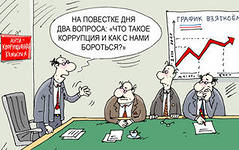 Власти на местах нередко стремятся монополизировать любой бизнес на своей территории, оказывают всяческое содействие интегрированным с ними бизнесменам, что полностью блокирует конкуренцию и приводит к росту цен, сужает ассортимент, снижает качество товаров и услуг. С препятствующими этому процессу предпринимателями «разбираются» с привлечением правоохранительных органов путем так называемого «заказного наезда» или обременения любого бизнеса многочисленными процедурами согласований вплоть до приостановления или полного свертывания его деятельности. В сфере бюджетного обеспечения наблюдается практика выделения финансовых средств на конкретные проекты за так называемые «откаты», которые получают как чиновники профильных министерств и ведомств, так и представители депутатского корпуса за включение таких проектов в бюджетное финансирование. «Откатная» система настолько укоренилась в сфере управления экономикой, что многие компании в завуалированной форме закладывают в свой бюджет ресурсы, необходимые для «стимулирования» решения того или иного вопроса, связанного с получением финансовых средств.В области кадровой политики достигли невиданных ранее масштабов назначения на должности за деньги и коррупционную ренту. Отсутствие реального механизма формирования кадрового потенциала власти, неэффективность форм подготовки и переподготовки кадров для государственной и муниципальной службы, полное отсутствие системы ротации управленческих кадров высшего звена — все это привело к системному кризису управления, его профессиональной деградации, перенасыщению управленческих структур молодыми людьми, имеющими зачастую сомнительный опыт в бизнесе и неустойчивую гражданскую позицию. Личная преданность тому или иному руководителю как базовая характеристика надежности кадров, торговля должностями, позволяющими иметь коррупционный доход, беспорядочные реорганизации управленческих структур в результате перманентных смен их руководителей — все это способствует воспроизводству коррупционных процессов в системе органов государственной власти и местного самоуправления. Коррупция в судебных, правоохранительных и контролирующих органахИсключительную опасность для общества представляют коррупционные процессы в судебных, правоохранительных и контролирующих органах, представители которых сами должны противостоять преступности и коррупции. Это не только порождает у граждан России ощущение безысходности и пессимизма, делает их совершенно беззащитными от произвола, но и разлагает конституционные основы государства.Несмотря на широкомасштабные акции правоохранительных структур по самоочищению этих органов от сотрудников, совершающих правонарушения коррупционного характера, уровень коррупции в них остается достаточно высоким. В системе МВД России только за 2005 год из 30 тыс. привлеченных к ответственности и более 3 тыс. осужденных сотрудников — свыше 70 процентов составляли лица, совершившие должностные преступления — вымогательство взятки, превышение и злоупотребление служебными полномочиями.В деятельности правоохранительных органов отмечаются не единичные случаи «заказных наездов» на разные объекты бизнеса по заказу конкурентов. Относительно новым явлением становится создание устойчивых групп давления в составе сотрудников правоохранительных органов и представителей органов местного самоуправления, которые скоординированно и избирательно воздействуют на те или иные бизнес-структуры. Не снижаются масштабы коррупционных проявлений в системе органов ГИБДД, паспортно-визовых служб. 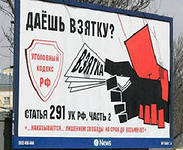 Не свободны от фактов коррупции надзорные и контролирующие органы, о чем свидетельствует, в частности, и ряд фактов выявления коррупционных преступлений и правонарушений в органах прокуратуры и в Счетной палате Российской Федерации. В налоговых органах отмечаются факты взяток за проведение заказных налоговых проверок, которые инициируются конкурентами. Практикуется занижение размеров налогообложения, оказание содействия предпринимателям в выборе способов уклонения от налогов. Отдельные сотрудники налоговых органов и служб банковского надзора обеспечивают прикрытие или так называемую «крышу» банкам, которые занимаются обналичиванием средств для реализации «серых» зарплатных схем, масштабы которых в нашей стране достигают гигантских размеров..В системе таможенных органов выявляются факты создания частных структур, которые занимаются растаможиванием грузов с резко сниженной ставкой, путем пересортицы товаров, неучета грузов, проходящих через таможню, неединичные случаи образования частных таможенных терминалов, финансово стимулирующих противоправную деятельность работников таможни. Известны факты коррупции в системе надзорных органов типа пожарной инспекции, санитарно-эпидемиологического контроля, которые связаны с вымогательствами взяток у малого бизнеса за выявленные ими мелкие и крупные нарушения установленных норм и правил. Коррупционные явления получили распространение и в судебной системе. Известны факты, когда судьи в арбитражах и судах общей юрисдикции решают дела в пользу более обеспеченной стороны. Отмечаются случаи затягивания дел по ходатайствам заведомо проигрывающей стороны процесса, что часто используется рейдерами для удержания незаконно захваченной собственности. Однако в связи с тем, что судебная власть крайне редко реагирует на злоупотребления судейскими полномочиями, а оценка фактов неэтичного и противоправного использования судьями своего судейского статуса отдана на усмотрение квалификационных судейских коллегий, которые зачастую руководствуются корпоративными интересами, процесс очищения судейского сообщества от коррупционеров происходит крайне медленно. Политическая коррупцияОсновными сферами проявления политической коррупции являются выборы в законодательные и представительные органы власти всех уровней, деятельность политических партий, а также политический лоббизм, навязывающий органам государственной власти и местного самоуправления те или иные решения или внедряющий в их руководящие органы представителей определенных групп влияния.В силу того, что подобная деятельность ведет к формированию властных структур, под управлением которых оказывается значительная часть российского общества и целые российские регионы, коррупция здесь наиболее опасна, ибо ее последствия весьма трудно преодолимы и, более того, способствуют развитию не только политической, но и многих других форм коррупции. Коррупционеры, захватившие подобным путем власть в тех или иных государственных структурах или в отдельных субъектах Российской Федерации, могут затем годами сохранять и приумножать свою власть с использованием коррупционных механизмов различного вида и оказавшегося в их руках административного ресурса в том числе и при проведении очередных выборов. Подобные факты получают соответствующее правовое реагирование и приобретают общественный резонанс, как правило, лишь после однозначного указания «сверху» или крупных коррупционных скандалов, свидетелями которых в 2006 году граждане России были неоднократно.Неразвитость партийно-политической системы в России, по существу, отсутствие полноценных политических партий, реально выражающих интересы конкретных социальных групп, привели к тому, что партии стали развиваться по двум направлениям: либо представлять интересы исполнительной вертикали, либо превращаться в своего рода бизнес-проекты по зарабатыванию средств путем получения поддержки от власти в обмен за голоса при рассмотрении того или иного вопроса в законодательном органе. Ввиду указанных обстоятельств коррупционная составляющая политического процесса стала выражаться в лоббировании одних законопроектов и торможении других в интересах конкретных финансово-промышленных групп, которые финансируют партии и экономически стимулируют деятельность депутатов, способных оказать влияние на решения законодательных органов. А поскольку криминальные сообщества обладают немалым ресурсом влияния в сфере экономики, отдельные политики и партийные функционеры, по существу, начинают выражать не только экономические, но и криминальные групповые интересы. 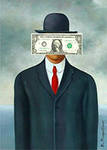 В условиях действующего избирательного законодательства депутаты законодательных органов различных уровней в меньшей степени оказываются зависимыми от граждан, их избравших в тот или иной представительный орган, и в большей степени — от партийных функционеров, которые их рекомендуют в партийные списки и выдвигают на соответствующий пост. Эта зависимость зачастую приводит к встраиванию их в различные коррупционные схемы, предусматривающие голосование за решения в пользу тех или иных экономических структур или групп влияния. Кроме того, в ходе самих выборов отмечаются случаи подкупа избирателей, различные правонарушающие избирательные технологии, которые выполняют роль вспомогательных инструментов, призванных гарантировать заданный результат. В итоге — сложившиеся за последние десять лет эффективные избирательные механизмы и обстоятельная регламентация выборных процедур не гарантируют обществу свободы волеизъявления на выборах и реального влияния граждан России на формирование институтов представительной власти.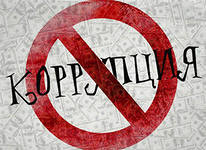 